ALLEGATO A istanza di partecipazione FIGURE PROFESSIONALI PNRR TRANSIZIONE DIGITALEAl Dirigente ScolasticoIl/la sottoscritto/a_____________________________________________________________nato/a a _______________________________________________ il ____________________codice fiscale |__|__|__|__|__|__|__|__|__|__|__|__|__|__|__|__|residente a ___________________________via_____________________________________recapito tel. _____________________________ recapito cell. _____________________indirizzo E-Mail _______________________________indirizzo PEC______________________________in servizio presso ______________________________ con la qualifica di __________________CHIEDEDi partecipare alla selezione per l’attribuzione dell’incarico di COMPONENTE DEL GRUPPO DI LAVORO relativamente al progetto di cui in oggetto A tal fine, consapevole della responsabilità penale e della decadenza da eventuali benefici acquisiti. Nel caso di dichiarazioni mendaci, dichiara sotto la propria responsabilità quanto segue:di aver preso visione delle condizioni previste dal bandodi essere in godimento dei diritti politicidi non aver subito condanne penali ovvero di avere i seguenti provvedimenti penali__________________________________________________________________di non avere procedimenti penali pendenti, ovvero di avere i seguenti procedimenti penali pendenti: __________________________________________________________________di impegnarsi a documentare puntualmente tutta l’attività svoltadi essere disponibile ad adattarsi al calendario definito dal Gruppo Operativo di Pianodi essere n servizio presso l’ICS Michelangeli con contratto a tempo indeterminato e di non avere effettuato richiesta di mobilità di non essere in alcuna delle condizioni di incompatibilità con l’incarico previsti dalla norma vigentedi avere la competenza informatica l’uso della piattaforma on line “Gestione progetti PNRR”Data___________________ firma_____________________________________________Si allega alla presente Documento di identità in fotocopiaAllegato B (griglia di valutazione)Curriculum VitaeN.B.: La domanda priva degli allegati e non firmati non verrà presa in considerazioneDICHIARAZIONI AGGIUNTIVEIl/la sottoscritto/a, AI SENSI DEGLI ART. 46 E 47 DEL DPR 28.12.2000 N. 445, CONSAPEVOLE DELLARESPONSABILITA' PENALE CUI PUO’ ANDARE INCONTRO IN CASO DI AFFERMAZIONI MENDACI AI SENSIDELL'ART. 76 DEL MEDESIMO DPR 445/2000 DICHIARA DI AVERE LA NECESSARIA CONOSCENZA DELLAPIATTAFORMA PNRR E DI QUANT’ALTRO OCCORRENTE PER SVOLGERE CON CORRETTEZZA TEMPESTIVITA’ ED EFFICACIA I COMPITI INERENTI ALLA FIGURA PROFESSIONALE PER LA QUALE SI PARTECIPA OVVERO DI ACQUISIRLA NEI TEMPI PREVISTI DALL’INCARICOData___________________ firma____________________________________________Il/la sottoscritto/a, ai sensi della legge 196/03, autorizza e alle successive modifiche e integrazioni GDPR 679/2016, autorizza l’istituto______________________ al trattamento dei dati contenuti nella presente autocertificazione esclusivamente nell’ambito e per i fini istituzionali della Pubblica AmministrazioneData___________________ firma____________________________________________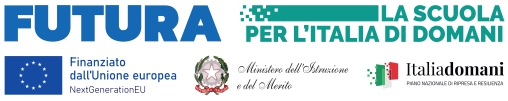 ISTITUTO COMPRENSIVO STATALE “ARTURO BENEDETTI MICHELANGELI”Via Dante Alighieri , 10 – 20084 LACCHIARELLA (MI) Cod. Meccanografico  MIIC88200X – Cod. Fiscale 80124710155   02/9008096  -  02/90030428  MIIC88200X@pec.istruzione.itAVVISO INTERNO AI SENSI DELL’ART. 45 DEL CCNL PER LA SELEZIONE DI DOCENTI COSTITUENTI LA COMUNITA’ DI PRATICHE A VALERE SUL PROGETTO:Piano Nazionale di Ripresa e Resilienza Missione 4 Istruzione e Ricerca - Componente 1 – Potenziamento dell’offerta dei servizi di istruzione: dagli asili nido alle Università - Investimento 2.1: Didattica digitale integrata e formazione alla transizione digitale per il personale scolastico. Formazione del personale scolastico per la transizione digitale (D.M. 66/2023)”Progetto: “CHI NON SI FORMA... SI FERMA”CUP: F94D23003140006Codice Progetto: M4C1I2.1-2023-1222-P-36414Linea di Intervento - Formazione del personale scolastico per la transizione digitaleIl sottoscritto __________________________________  Nato a _______________ il______________ residente a_____________ Provincia di _________ Via________________________________________________ Codice Fiscale __________________ Individuato in qualità di__________________________ nel progetto di cui in oggettoDICHIARAai sensi dell’art. 75 del d.P.R. n. 445 del 28 dicembre 2000 consapevole degli artt. 46 e 47 del d.P.R. n. 445 del 28 dicembre 2000:non trovarsi in situazione di incompatibilità, ai sensi di quanto previsto dal d.lgs. n. 39/2013 e dall’art. 53, del d.lgs. n. 165/2001; di non avere, direttamente o indirettamente, un interesse finanziario, economico o altro interesse personale nel procedimento in esame ai sensi e per gli effetti di quanto  non coinvolge interessi propri;non coinvolge interessi di parenti, affini entro il secondo grado, del coniuge o di conviventi, oppure di persone con le quali abbia rapporti di frequentazione abituale;non coinvolge interessi di soggetti od organizzazioni con cui egli o il coniuge abbia causa pendente o grave inimicizia o rapporti di credito o debito significativi;non coinvolge interessi di soggetti od organizzazioni di cui sia tutore, curatore, procuratore o agente, titolare effettivo, ovvero di enti, associazioni anche non riconosciute, comitati, società o stabilimenti di cui sia amministratore o gerente o dirigente;che non sussistono diverse ragioni di opportunità che si frappongano al conferimento dell’incarico in questione;di aver preso piena cognizione del D.M. 26 aprile 2022, n. 105, recante il Codice di Comportamento dei dipendenti del Ministero dell’istruzione e del merito;di impegnarsi a comunicare tempestivamente all’Istituzione scolastica eventuali variazioni che dovessero intervenire nel corso dello svolgimento dell’incarico;di impegnarsi altresì a comunicare all’Istituzione scolastica qualsiasi altra circostanza sopravvenuta di carattere ostativo rispetto all’espletamento dell’incarico;di essere stato informato, ai sensi dell’art. 13 del Regolamento (UE) 2016/679 del Parlamento europeo e del Consiglio del 27 aprile 2016 e del decreto legislativo 30 giugno 2003, n. 196, circa il trattamento dei dati personali raccolti e, in particolare, che tali dati saranno trattati, anche con strumenti informatici, esclusivamente per le finalità per le quali le presenti dichiarazioni vengono rese e fornisce il relativo consenso;                                                                                                                               	        FirmatoRuolo per il quale si concorreBarrare la casella per indicare la partecipazioneComponente della comunità di pratiche ALLEGATO B: GRIGLIA DI VALUTAZIONE DEI TITOLI PER COMPONENTI DEL GRUPPO DI LAVORO Criteri di ammissione: essere docente a tempo indeterminato in servizio nell’ICS Michelangeli  per tutto il periodo dell’incaricoALLEGATO B: GRIGLIA DI VALUTAZIONE DEI TITOLI PER COMPONENTI DEL GRUPPO DI LAVORO Criteri di ammissione: essere docente a tempo indeterminato in servizio nell’ICS Michelangeli  per tutto il periodo dell’incaricoALLEGATO B: GRIGLIA DI VALUTAZIONE DEI TITOLI PER COMPONENTI DEL GRUPPO DI LAVORO Criteri di ammissione: essere docente a tempo indeterminato in servizio nell’ICS Michelangeli  per tutto il periodo dell’incaricoALLEGATO B: GRIGLIA DI VALUTAZIONE DEI TITOLI PER COMPONENTI DEL GRUPPO DI LAVORO Criteri di ammissione: essere docente a tempo indeterminato in servizio nell’ICS Michelangeli  per tutto il periodo dell’incaricoALLEGATO B: GRIGLIA DI VALUTAZIONE DEI TITOLI PER COMPONENTI DEL GRUPPO DI LAVORO Criteri di ammissione: essere docente a tempo indeterminato in servizio nell’ICS Michelangeli  per tutto il periodo dell’incaricoTITOLO DI STUDIO PUNTIn. riferimento del curriculumcompilazione dal candidatocompilazione della commissioneLaurea triennale   fino a 89 - 4 puntida 90 a 104 - 7 puntida 105 - 8 puntiMax 10le due voci non si cumulanoLaurea specialistica o vecchio ordinamento valida  fino a 99 - 5 puntida 100 a 110 - 8 punti110 e lode - 10 puntiMax 10le due voci non si cumulanoDiploma Secondaria 2^ grado (da inserire solo in assenza di laurea)2TITOLI POST LAUREAPUNTIDottorato di Ricerca (5 pt per ogni titolo – max 1 titolo)max 5Master I e II livello - Corsi di perfezionamento annuali - 2 pt x ogni titolo (max 2 titoli)max 4TITOLI CULTURALI SPECIFICIPUNTICorsi di formazione organizzati da M.I.M., USR, Scuole, Enti accreditati, sulle tematiche in oggetto (Competenze Stem/competenze linguistiche di almeno 8h – 2 pt x ogni titolo) (max 3 titoli)max 6ESPERIENZE LAVORATIVEPUNTIEsperienze di progettazione/collaudo in azioni FSE-FESR-PNSD - 2 pt x ogni esperienza (max 3)max 6Esperienze di formatore in corsi di formazione organizzati da M.I.M., USR, Scuole, Enti accreditati, sulle tematiche in oggetto (pari ad almeno 10 h– 3 pt per ogni titolo (max 3 esperienze)max 9Incarico di Animatore Digitale - 3 pt x ogni anno di esperienza (max 4 anni)max 9Incarico di componente Team digitale – 1 pt x ogni anno  (max 4 anni)max 4Incarico di Funzione Strumentale - 2 pt x ogni anno (max 4 anni) max 8Incarico di Collaboratore D.S. - 3 pt x ogni anno (max 4 anni)max 12Incarico di referente di plesso - 2 pt x ogni anno (max 4 anni)max 8Incarico di Referente progetto o laboratori - 2 pt x ogni esperienza (max 4 esperienze)max 8Coordinatore di dipartimento all’ambito scientifico-tecnologico laboratori - 2 pt x ogni anno (max 4 anni)max 8                                                               TOTALE 